Ostrołęka ………………………….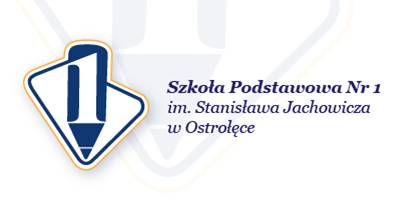 WNIOSEK O PRZYJĘCIE DZIECKADO KLASY PIERWSZEJ Szkoły Podstawowej nr 1 im. Stanisława Jachowicza NA ROK SZKOLNY 2020/2021Dane osobowe kandydata do klasy I   na rok szkolny 2020/2021  i rodzicówII. Informacja o spełnianiu kryteriów ustalonych przez organ prowadzący*) Jeżeli chcesz by komisja rekrutacyjna wzięła pod uwagę spełnianie danego kryterium, w kolumnie trzeciej tego kryterium, napisz TAK  i dołącz  do wniosku  oświadczenie  potwierdzające spełnianie tego kryteriumOświadczam, że podane we wniosku oraz załącznikach do wniosku są zgodne z aktualnym stanem faktycznym. Dane osobowe podane we wniosku zostaną wykorzystane wyłącznie dla potrzeb związanych z przeprowadzeniem postępowania rekrutacyjnego prowadzonego na podstawie Ustawy z dnia 14 grudnia 2016r Prawo oświatowe (t.j. Dz.U. z 2018r poz. 996 ze zm.).W tym zakresie wnioskodawca wyraża zgodę na ich przetwarzanie. Obowiązek podania danych wynika z art. 160 Ustawy Prawo oświatowe. Wnioskodawca ma prawo kontroli przetwarzania danych, prawo dostępu do treści danych w nim zawartych i ich poprawienia. Stosownie do Ustawy z 10 maja 2018r o ochronie danych osobowych (Dz.U. z 2018r poz. 1000 ze zm.) administratorem danych osobowych zawartych we wniosku jest dyrektor publicznej szkoły, do którego wniosek został złożony.  ……………..…………………………………                  ……………………………………………………………                         Miejscowość, data                                                Czytelny podpis wnioskodawców-  								rodziców kandydata1.Imię/Imiona i Nazwisko kandydata 2.Data urodzenia kandydata3.PESEL kandydata4.Imię/Imiona i Nazwiska rodziców kandydataMatkiMatki4.Imię/Imiona i Nazwiska rodziców kandydataOjcaOjca5.Adres miejsca zamieszkania rodziców i kandydata Kod pocztowyKod pocztowyKod pocztowyKod pocztowyKod pocztowyKod pocztowyKod pocztowyKod pocztowy5.Adres miejsca zamieszkania rodziców i kandydata MiejscowośćMiejscowośćMiejscowośćMiejscowośćMiejscowośćMiejscowośćMiejscowośćMiejscowość5.Adres miejsca zamieszkania rodziców i kandydata Ulica Ulica Ulica Ulica Ulica Ulica Ulica Ulica 5.Adres miejsca zamieszkania rodziców i kandydata Numer domu /numer mieszkaniaNumer domu /numer mieszkaniaNumer domu /numer mieszkaniaNumer domu /numer mieszkaniaNumer domu /numer mieszkaniaNumer domu /numer mieszkaniaNumer domu /numer mieszkaniaNumer domu /numer mieszkania6.Numery telefonów kontaktowych rodziców kandydata MatkiMatkiTelefon do kontaktuTelefon do kontaktuTelefon do kontaktuTelefon do kontaktuTelefon do kontaktuTelefon do kontaktu6.Numery telefonów kontaktowych rodziców kandydata OjcaOjcaTelefon do kontaktuTelefon do kontaktuTelefon do kontaktuTelefon do kontaktuTelefon do kontaktuTelefon do kontaktuL.p.Kryterium Dokument potwierdzający spełnianie kryteriumZgłoszenie kryterium do oceny Tak*)1Niepełnosprawność kandydata lub członka rodziny kandydataOrzeczenie o potrzebie kształcenia specjalnego wydane ze względu na niepełnosprawność, orzeczenie o niepełnosprawności lub o stopniu niepełnosprawności lub orzeczenie równoważne w rozumieniu przepisów ustawy z dnia 27 sierpnia 1997 r. o rehabilitacji zawodowej i społecznej oraz o zatrudnieniu osób niepełnosprawnych - dokument może być złożony w oryginale albo w postaci kopii poświadczonej za zgodność z oryginałem przez rodzica/ opiekuna prawnego2Samotne wychowywanie kandydata przez rodzicaPrawomocny wyrok sądu rodzinnego orzekający rozwód lub separację lub akt zgonu lub oświadczenie o samotnym wychowywaniu dziecka - dokument może być złożony w oryginale albo w postaci kopii poświadczonej za zgodność z oryginałem przez rodzica3Wielodzietność rodziny kandydataOświadczenie rodzica o wielodzietności rodziny kandydata4Miejsce pracy jednego z rodziców/opiekunów prawnych znajduje się w obwodzie danej szkołyOświadczenie rodzica/opiekuna prawnego o zatrudnieniu w miejscu znajdującym się w obwodzie danej szkoły5W obwodzie szkoły zamieszkują krewni kandydata wspierający rodziców w zapewnieniu mu opiekiOświadczenie rodzica o miejscu zamieszkania krewnych kandydata wspierających rodziców w zapewnieniu mu należytej opieki6Realizowanie obowiązku szkolnego w danej szkole przez rodzeństwo kandydataOświadczenie rodzica/opiekuna prawnego o realizacji obowiązku szkolnego w danej szkole przez rodzeństwo kandydata7Kandydat obojga rodziców/opiekunów prawnych pracujących lub studiujących w systemie dziennymOświadczenie rodzica/opiekuna prawnego o zatrudnieniu lub studiowaniu w systemie dziennym